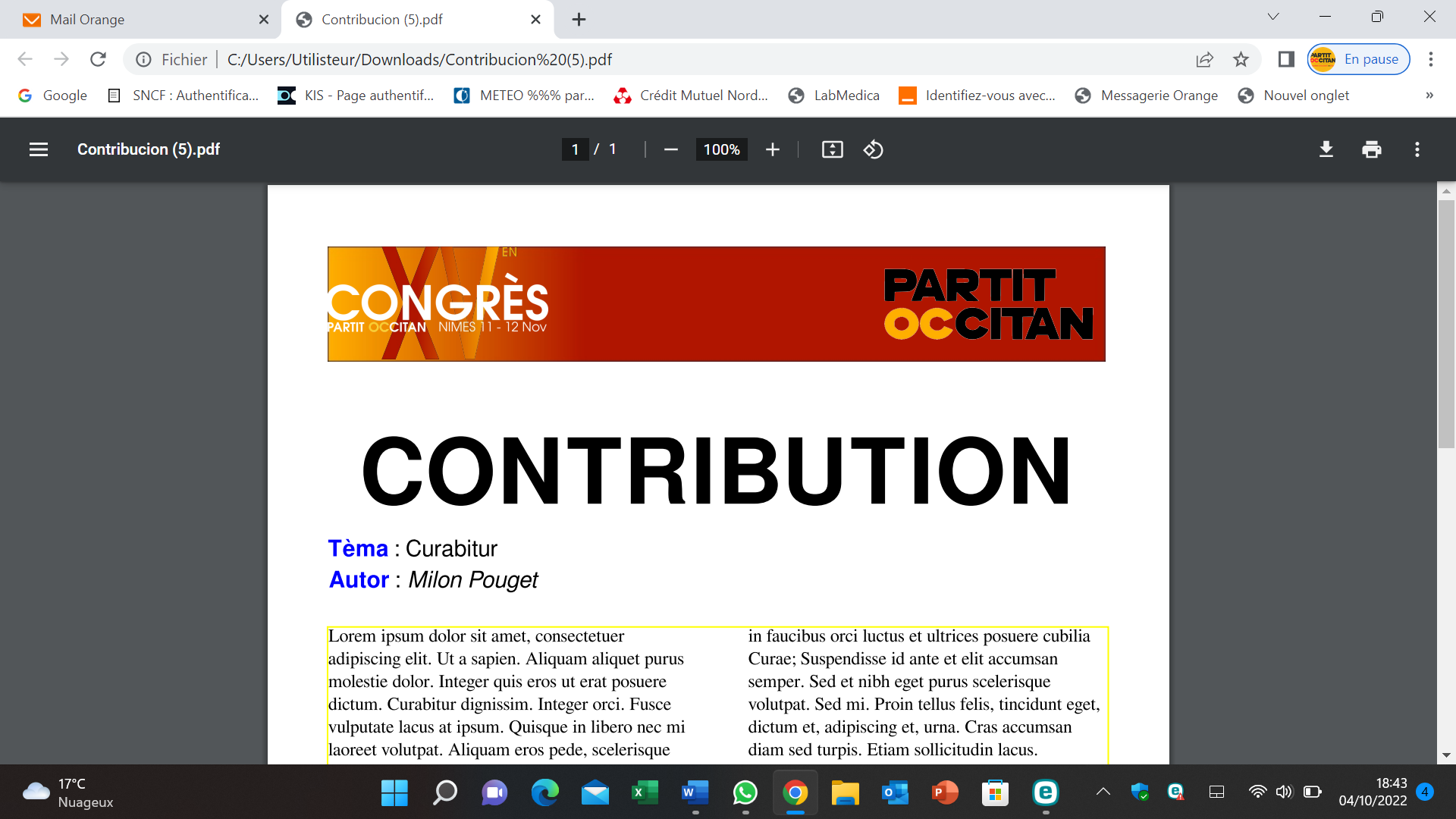 CAMBIEM DE DIMENSION : PROJÈCTE « CONSTELLACION » Cette contribution n’a qu’une finalité : vous proposer une ambition d’apparence folle, BASTISSEM UN PAIS, LE NÒSTRE !Nos idées sont celles du XXIème siècle et nos propositions les réponses adaptées aux défis du nouveau millénaire. Notre pays, Occitania, par ses richesses, sa diversité et surtout ses populations, constitue le cadre idéal pour mettre en œuvre une autre conception du vivre ensemble, un autre mode de développement, une autre façon de faire société.Personne ne le fera à notre place. Un tel projet n’intéresse ni les libéraux, ni les nationalistes bonapartistes français. Il affleure à peine dans les logiques de raisonnement des mouvements écologistes et ce qu’il reste de la gauche dite de gouvernement.C’est à nous seuls que cette tâche incombe. C’est autour de nos idées, de nos propositions, de nos communications, de nos collaborations, de nos actions, de nos projets, de nos candidatures, que nous agrègerons les forces vives d’Occitania et d’ailleurs, que nous fédèrerons les énergies d’où qu’elles viennent et que bâtirons une force de progrès capable de construire un pays répondant aux exigences du XXIème et de ses défis !Notre principal obstacle n’est pas l’ampleur de la tâche mais l’inadaptation de nos moyens. Tournons la page de la politique telle qu’on la pratiquait au siècle dernier et franchissons le Rubicon :« Adieussiatz Partit Occitan e planvenguda Constellacion ! ».Il est impossible de présenter un tel projet en une simple contribution. Je le ferai donc ultérieurement. Mais le principe est simple : l’exercice électoral, la structuration de la vie politique oblige à conserver la structure d’un parti. Pour faire entrer le POC dans une nouvelle ère, il faut l’ouvrir sur l’extérieur, lui offrir une souplesse, une diversité et une efficacité qui lui font parfois défaut. Inutile de s’encarter pour participer à cette fantastique ambition qu’est la construction d’un pays. Agrégeons les talents en créant une constellation de pôles autour d’un parti qu’il faudra enfin se décider à renommer.Prenons quelques exemples.Constellacion devra comporter un laboratòri d’idèas ; son statut, son nom, sa composition, …  seront déterminés plus tard. Nous avons d’ores et déjà les ressources humaines et les compétences (trop souvent sous-exploitées) pour faire vivre cet outil indispensable.La « galaxie » « Communication – Media » est essentielle. La communication tant externe qu’interne ainsi que la relation avec les media sont des facteurs clefs de succès et de progrès. C’est ainsi que seront connus nos travaux, nos actions, nos propositions, nos réalisations, nos idées, … La constellation comportera bien d’autres « galaxies » : culture, actions, élections, sports, … et d’autres que vous ne manquerez pas de proposer.« Constellacion » offrira des champs suffisamment vastes et diversifiés pour que chacune et chacun puisse y trouver l’espace et les modalités nécessaires à l’expression de ses convictions, contributions et ambitions.Un dernier point. Constellacion constituerait un cadre idéal pour développer, dans la perspective des Européennes de 2024, une réflexion pan-occitane faisant fi des frontières interétatiques pour conjuguer les talents de nos compatriotes d’Italie, d’Espagne et de France.Sans RDV électoral majeur avant septembre 23 (sauf dissolution de l’AN), le calendrier est des plus favorables pour travailler sereinement et efficacement à l’élaboration et à la mise en œuvre de ce projet.ALARA, I ANEM ?